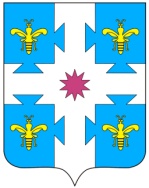 В соответствии с Законом Чувашской Республики от 05.10.2007 №62 «О муниципальной службе в Чувашской Республике» администрация Козловского района Чувашской Республики п о с т а н о в л я е т:1. Внести в Порядок применения к муниципальным служащим взысканий за несоблюдение ограничений и запретов, требований о предотвращении или об урегулировании конфликта интересов и неисполнения обязанностей, установленных в целях противодействия коррупции администрации Козловского района, утвержденный постановлением администрации Козловского района Чувашской Республики от 29.06.2016 №254, следующие изменения:1.1. Пункт 3.1 изложить в следующей редакции:«3.1. Дисциплинарные взыскания применяются работодателем на основании:1) доклада о результатах проверки, проведенной  подразделением кадровой службы соответствующего муниципального органа администрации района (главы сельского поселения);2) рекомендации комиссии по соблюдению требований к служебному поведению муниципальных служащих и урегулированию конфликта интересов в случае, если доклад о результатах проверки направлялся в комиссию;3) доклада подразделения кадровой службы администрации Козловского района по профилактике коррупционных и иных правонарушений о совершении коррупционного правонарушения, в котором излагаются фактические обстоятельства его совершения, и письменного объяснения муниципального служащего только с его согласия и при условии признания им факта совершения коррупционного правонарушения (за исключением применения взыскания в виде увольнения в связи с утратой доверия);4) объяснений муниципального служащего;5) иных материалов.».1.2. Пункт 3.4 изложить в следующей редакции:«3.4. Взыскания применяются не позднее шести месяцев со дня поступления информации о совершении муниципальным служащим коррупционного правонарушения, не считая периодов временной нетрудоспособности муниципального служащего, нахождения его в отпуске, и не позднее трех лет со дня совершения им коррупционного правонарушения. В указанные сроки не включается время производства по уголовному делу.».2. Настоящее постановление вступает в силу после его официального опубликования в периодическом печатном издании «Козловский вестник».Исп. Илларионова К.А.тел. 2-17-46Начальник отдела организационно-контрольной,                                  Е.Ю.Дмитриевправовой и кадровой работы администрации Козловского районаЧĂваш РеспубликинКуславкка районАдминистрацийĔЙЫШĂНУЧувашская республикаАДМИНИСТРАЦИЯКозловского районаПОСТАНОВЛЕНИЕ___________2020   _____№16.04.2020 №17116.04.2020 №171Куславкка хулиг. Козловкаг. КозловкаО внесении изменения в постановление администрации Козловского района Чувашской Республики от 29.06.2016 №254Глава администрации Козловского района             А.И.Васильев